And did those feet in ancient time    AMNS 294      Melody: Jerusalem     D.L.M.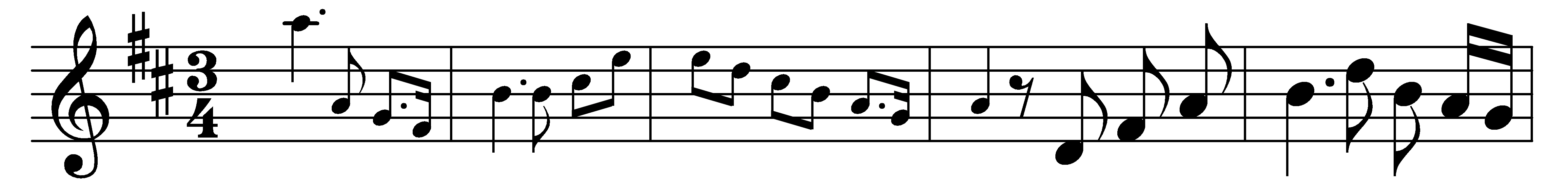 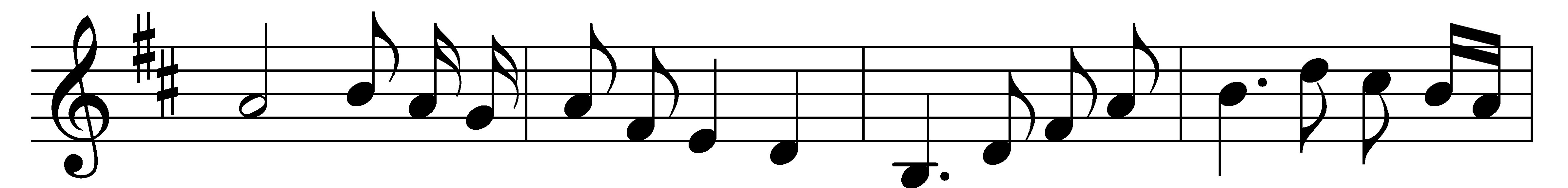 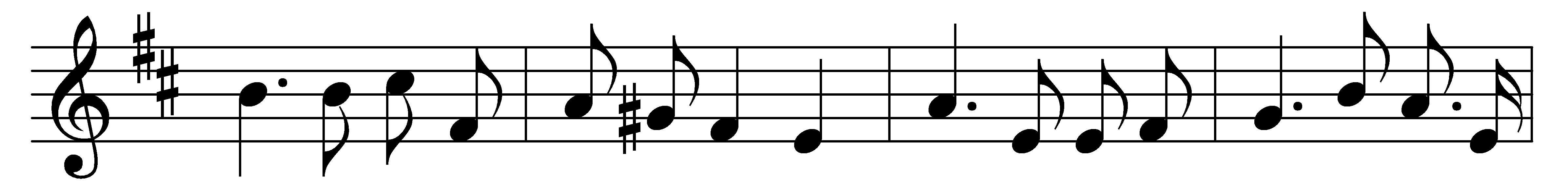 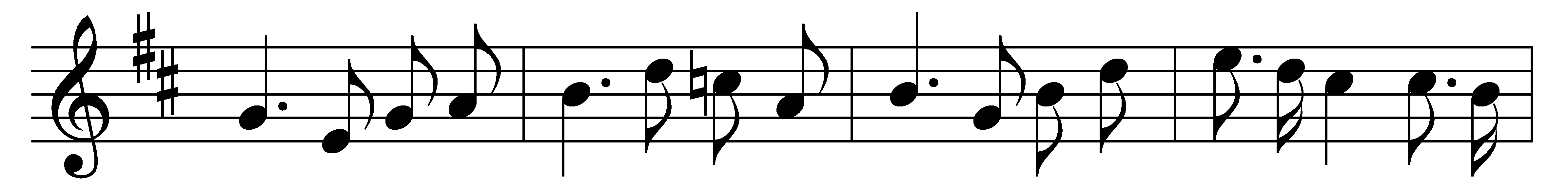 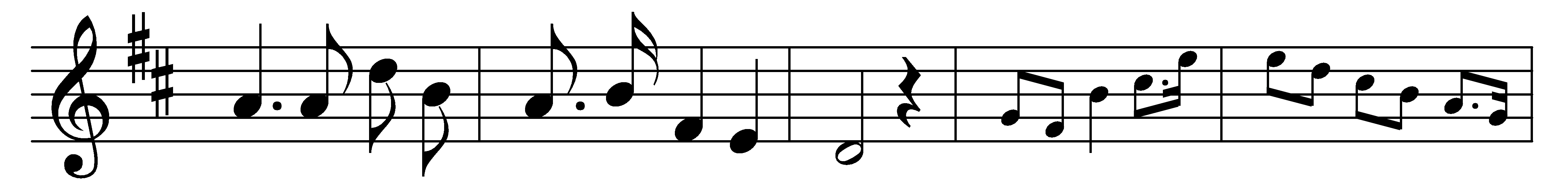 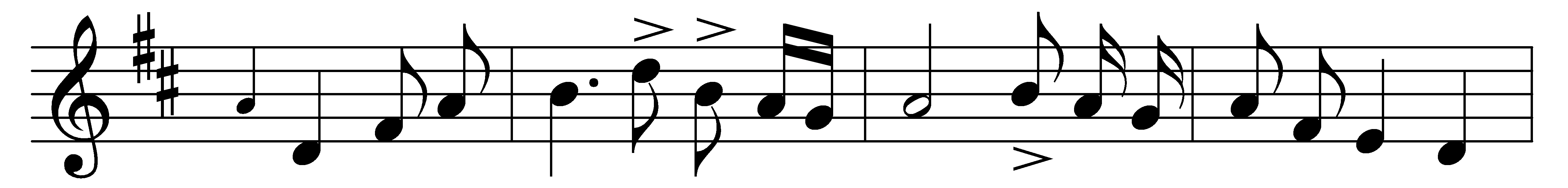 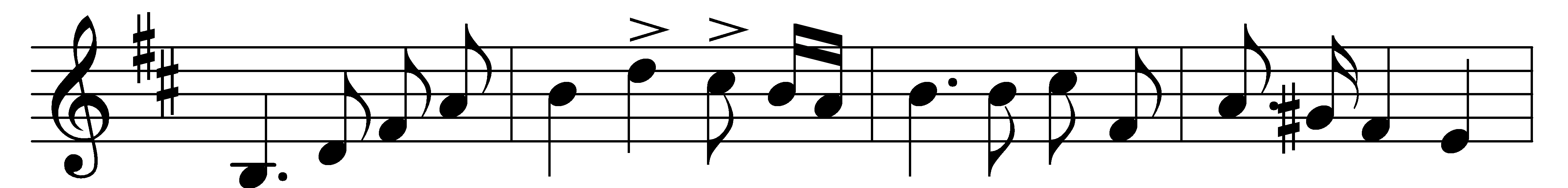 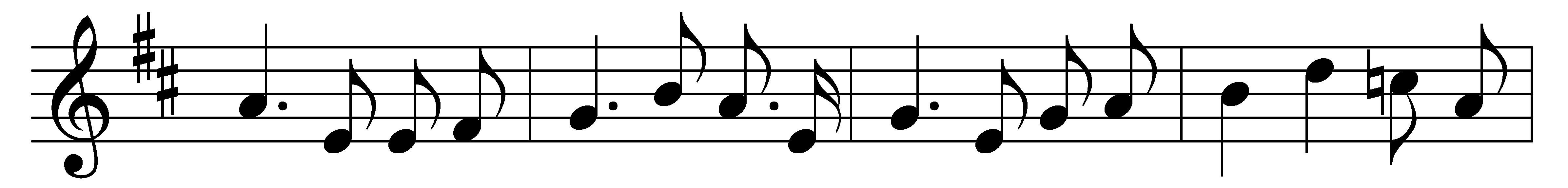 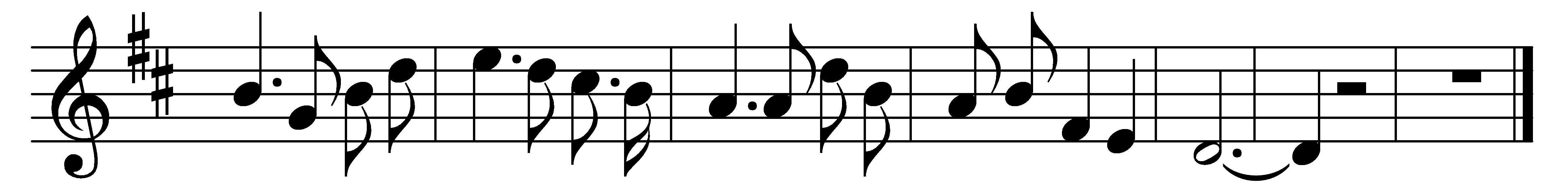 And did those feet in ancient timewalk upon England’s mountains green?And was the holy Lamb of Godon England’s pleasant pastures seen?And did the countenance divineshine forth upon our clouded hills?And was Jerusalem builded hereamong these dark satanic mills?Bring me my bow of burning gold!Bring me my arrows of desire!Bring me my spear! O clouds, unfold!Bring me my chariot of fire!I will not cease from mental fight,nor shall my sword sleep in my hand,till we have built Jerusalemin England’s green and pleasant land.Words: William Blake (1757-1827)Music: Charles Hubert Hastings Parry (1848-1918)